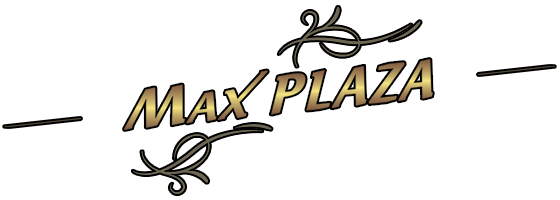 Štefániková 21/111, 917 01 TrnavaDenné obedové menu od  28.10.2019 – 03.11.2019  ( pondelok – sobota )Pondelok:        Polievka – Kapustová s kúskami vypečenej slaniny, chlebové krutóny (1,7)  28.10.2019      1. Kurací steak na špenátovej omáčke s vareným vajcom a petržlenovými zemiakmi (3,7)                             2. Špagety s la Milano z čerstvo namletého mäsa a strúhaným parmezánom (1,3,7)                           Utorok  :           Polievka – Jesenná karfiolová so strúhaným (1,3,7)29.10.2019       1. Bravčový perkelt s maslovými haluškami a kapustovým šalátom (1,3,7)                                          	               2. Hokkaido tekvicové rizoto s kuracím mäsom, rukolou a strúhaným parmezánom (7)Streda :              Polievka – Kelová s krupicovými haluškami (1,3,7) 30.10.2019 	   1. Vyprážané bravčové karé plnené so syrom Camembert podávaný                                    s pečenými zemiakmi a fermentovanou cviklou (1,3,7) 		   2. Žemľovka s karamelizovanými jablkami a tvarohom, ovocná poleva (1,3,7)Štvrtok:              Polievka – Slepačí vývar s koreňovou zeleninou a rezancami (1,9)31.10.2019         1. Sviečková na smotane s brusnicami a parenou domácou knedľou (1,7,9) 		    2. Francúzske zemiaky s kyslou smotanou, kyslé uhorky (1,3,7)Piatok :               SVIATOK 01.11.2019                                                                                                                                                                        4,50 €	Stála denná ponuka:Vyprážaný syrový špíz so šunkou, s petržlenovými zemiakmi a domácou tatárskou omáčkou (1,3,7)    Černohorský bravčový rezeň so strúhaným syrom, zemiakové pyré, fermentovaná cvikla (1,3,7)                                                                                                                                                      4,50 €EXTRA ponuka:Talianske dubákové rizoto s grilovanou cuketou a strúhaným parmezánom (1,7)                                                                                                                                                             6,50 € Kačacie prsia „Orange“ so zemiakovými kroketami  a pomarančovým demi-glace                                                                                                                                                      7,50 €Sobota:	     ZATVORENÉ02.11.2019                                                                                                                                                                     5,40 €Prajeme dobrú chuť !Objednajte si k dennému menu nealko nápoj alebo kávu podľa výberu len za 1 €Kontakt: 0948 948 802Denné menu nájdete na: www.maxplaza.skVáha mäsa jednotlivých jedál je uvedená po tepelnom spracovaníPotraviny po tepelnej úprave:                    Prílohy:                                                                 	           	 Múčniky:Polievka: 0,25 l                                              ryža 150 g                      šalát 100 g                   kaša 200 g          	 šišky 320 g                                   nákyp 300 g ryžovýMäso: dusené, pečené: 110 g                       zemiaky 150 g              červená repa 120 g     halušky 300g                   dukátové .buchtičky 200 g       parené buchty 320gKura: 110 g                                                	 cestovina 200 g            uhorka 50 g                 knedľa 160g                     pečené buchty 320 gRyba: 110 g                                                				Potraviny obsahujúce alergény sú očíslované nasledovne:1.obilniny obsahujúce lepok,2.kôrovce a výrobky z nich,3.vajcia a výrobky z nich, 4.Ryby a výrobky z nich,5. Arašidy a výrobky z nich,6.sójové zrná a výrobky z nich, 7. Mlieko a výrobky z neho vrátane laktózy,8.orechy.mandle,lieskové,vlašské,9.zeler a výrobky z neho, 10.horčica a výrobky z nej,11.sézamové semená  a výrobky z nich,12.oxid siričitý a siričitany v koncentr.vyššej  ako 10 mg/kg alebo 10 mg/l.,13. Vlčí bôb a výrobky z neho,14. Mäkkýše a výrobky z nichŠtefániková 21/111, 917 01 TrnavaDenné obedové menu od  28.10.2019 – 03.11.2019  (t.j. pondelok – sobota)Stála sezónna ponuka:Ramyun / Pikantná slížikova polievkaKimchi Dopab / Pikantné Kimchi rizoto (fazuľa, mrkva, zemiaky, cesnak, kapusta v kyslom náleve, ryža)Seu Dopab / Zapekaná ryža s krevetami (zemiaky, ryža, krevety, cesnak, mrkva, fazuľa)Bulgogi Dopab / Marinované kúsky z hovädzieho mäsa, ryža (hovädzie mäso, sójová omáčka, pór, cibuľa, cesnak)Zejuk Dopab / Sladko-pikantné  bravčové mäso, ryža (bravčové mäso, zemiaky, mrkva, fazuľa, cesnak)                                                                                                                                                             7,20 €Príloha: 100g Kimchi /  Zrejúca kapusta v kyslom náleve s reďkovkou    2,40€Prajeme dobrú chuť!Kontakt: 0948 94 88 02Denné menu nájdete na: www.maxplaza.skVáha mäsa jednotlivých jedál je uvedená po tepelnom spracovaníPotraviny po tepelnej úprave:                    Prílohy:                                                                 	           	 Múčniky:Polievka: 0,25 l                                              ryža 150 g                      šalát 100 g                   kaša 200 g          	 šišky 320 g                                   nákyp 300 g ryžovýMäso: dusené, pečené: 110 g                       zemiaky 150 g              červená repa 120 g     halušky 300g                   dukátové .buchtičky 200 g       parené buchty 320gKura: 110 g                                                	 cestovina 200 g            uhorka 50 g                 knedľa 160g                     pečené buchty 320 gRyba: 110 g                                                					Potraviny obsahujúce alergény sú očíslované nasledovne:1.obilniny obsahujúce lepok,2.kôrovce a výrobky z nich,3.vajcia a výrobky z nich, 4.Ryby a výrobky z nich,5. Arašidy a výrobky z nich,6.sójové zrná a výrobky z nich, 7. Mlieko a výrobky z neho vrátane laktózy,8.orechy.mandle,lieskové,vlašské,9.zeler a výrobky z neho, 10.horčica a výrobky z nej,11.sézamové semená  a výrobky z nich,12.oxid siričitý a siričitany v koncentr.vyššej  ako 10 mg/kg alebo 10 mg/l.,13. Vlčí bôb a výrobky z neho,14. Mäkkýše a výrobky z nich.